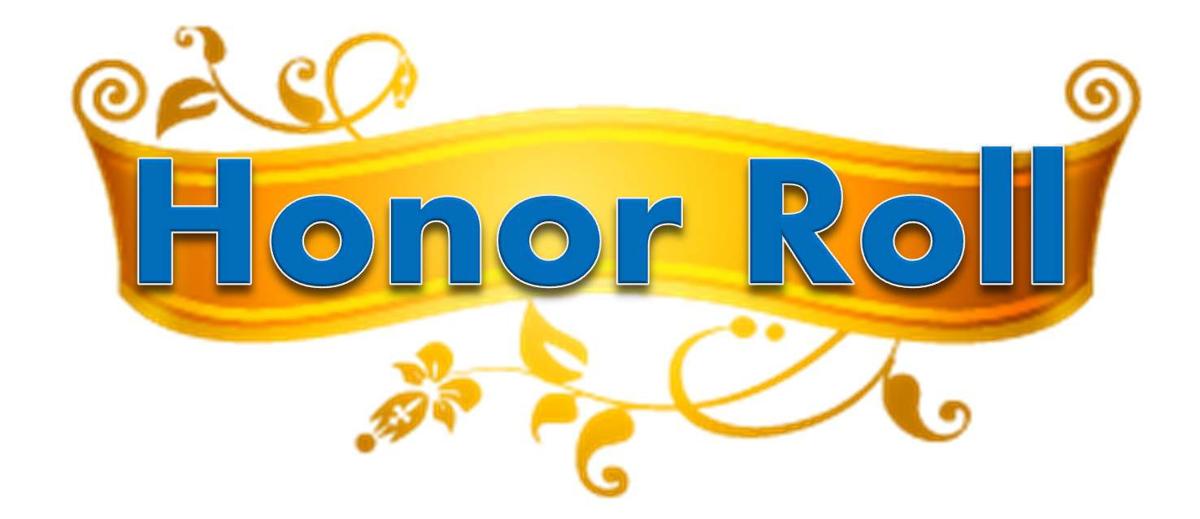 CENTRAL BAPTIST CHURCH2020 – 2021 School Term1ST Marking PeriodKen’ya Williams FanningJohn Hannibal, Sr.Laurin HannibalSidney JohnsonCarter JonesJada JonesShayla PhillipsKyndall Riley